Tájékoztató a szakosodásról BA-soknak 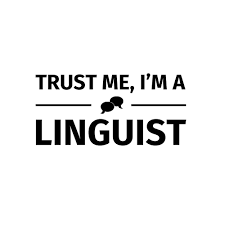 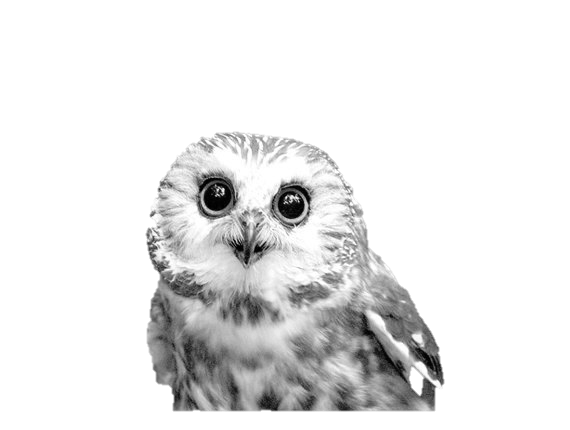 